Město Hodkovice nad Mohelkou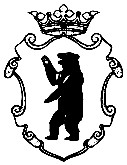 nám. T. G. Masaryka 1, 463 42 Hodkovice n. M.Příloha č. 1Čestné prohlášení o splnění základních kvalifikačních předpokladůspecifikovaných ve smyslu § 53 odst. 1 písm. c) až e), f) a g), j) až k) zákona č. 137/2006 Sb. o veřejných zakázkách ve znění pozdějších předpisů Já, níže podepsaný statutární orgán „člen statutárního orgánu“ dodavateleu právnických osob obchodní firma/název, sídlo, právní forma, IČ; 	…………………………………………………………………………………………..	…………………………………………………………………………………………..	………………………………………………………………………………………….. u fyzických osob obchodní firma nebo jméno a příjmení, místo podnikání/místo trvalého pobytu, IČ/DIČ bylo-li přiděleno, 	…………………………………………………………………………………………..	…………………………………………………………………………………………..	…………………………………………………………………………………………..na základě výzvy zadavatele o zahájení zadávacího řízení k  veřejné zakázce s názvem …………………………………………………………………………………………………..prohlašuji, že uvedený dodavatel:-	nenaplnil v posledních 3 letech skutkovou podstatu jednání nekalé soutěže formou podplácení podle zvláštního právního předpisu (ve smyslu § 53 odst. 1 písm. c) zákona),-	vůči jeho majetku neprobíhá nebo v posledních 3 letech neproběhlo insolvenční řízení, v němž bylo vydáno rozhodnutí o úpadku nebo insolvenční návrh nebyl zamítnut proto, že majetek nepostačuje k úhradě nákladů insolvenčního řízení, nebo nebyl konkurs zrušen proto, že majetek byl zcela nepostačující nebo zavedena nucená správa podle zvláštních právních předpisů (ve smyslu § 53 odst. 1 písm. d) zákona),-	není v likvidaci (ve smyslu § 53 odst. 1 písm. e) zákona),-	nemá v evidenci daní zachyceny daňové nedoplatky, a to i ve vztahu ke spotřební dani (ve smyslu § 53 odst. 1 písm. f) zákona),-	nemá nedoplatek na pojistném a na penále na veřejné zdravotní pojištění, a to jak v České republice, tak v zemi sídla, místa podnikání či bydliště dodavatele (ve smyslu § 53 odst. 1 písm. g) zákona),-	není veden v rejstříku osob se zákazem plnění veřejných zakázek (ve smyslu § 53 odst. 1 písm. j) zákona),-	nebyla mu v posledních 3 letech pravomocně uložena pokuta za umožnění výkonu nelegální práce podle zvláštního právního předpisu (ve smyslu § 53 odst. 1 písm. k) zákona),V ……………………………… dne ………………………………Vlastnoruční podpis:……………………………………Titul, jméno, příjmení, funkce oprávněné osoby jednat za uchazečeRazítko, je-li používánoZadavatel:Město Hodkovice nad MohelkouSídlo:Nám. T. G. Masaryka 1, 463 42 Hodkovice nad MohelkouZástupce zadavatele:Markéta Khauerová - místostarostkaIČ:00262820Název veřejné zakázky:Dodávka plynu pro ZŠ – rok 2014